APPLICATION FORMBramingham Primary SchoolPlease email completed application forms to:hr@bramingham.netBramingham Primary SchoolFreeman AvenueLutonLU3 4BL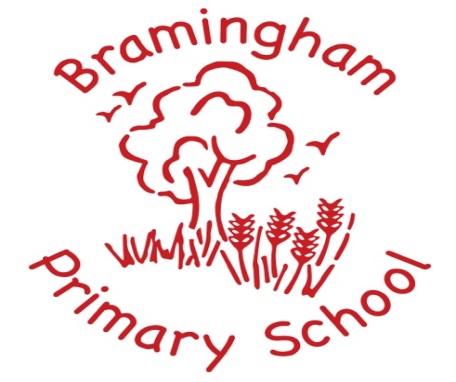 Completing your application formComplete your form using black or dark blue ink.  Write your reference number in the box provided on the top right hand side of each page.  This can be found on the front page.  If you can, take a copy of your application form for your own information before you return it to us.Give as much information as you can about why you think you are suitable for the job and how you meet the necessary criteria.Please remember to make sure you have included evidence to show how you meet all the essential criteria listed in the Person Specification or you will not be short-listed.  We are able to accept CVs, targeted to meet all the essential criteria of the Person Specification, in place of Section C only.  You must complete all other sections.  CV’s will not be accepted for people who will be working in schools.Complete the Equal Opportunity Monitoring section and sign the declaration at the end of the form.  Use additional sheets as necessary and make sure they are securely attached to your form and are noted with the position you are applying for and the reference number.Return your form to us on or before the closing date, applications received after the closing date or incomplete applications, may not be accepted.Keep free any interview date that is mentioned in either the job advert or other information sent to you.  We may not be able to provide alternative dates.Please ensure that any gaps in your employment or educational history since leaving secondary school are fully explained.The 'person specification' lists what is required of a candidate to enable them to do the job applied for and whether those requirements are 'essential' or 'desirable'.Essential requirements - without which candidates will be rejected.Desirable requirements - used for choosing between two good candidates.The Equal Opportunity Monitoring Form (Section D) is removed from your form before being passed to the short-listing or interview panel. This section is for our records and monitoring purposes only.  All other sections are passed to the short-listing and interview panel.In the interests of economy, completed application forms will not be acknowledged.  If you have any queries concerning your application please contact HR Services on (01582) 54 66 21 quoting the reference number that appears on the front page of the application form.  Only short listed applicants will be contacted.  Therefore if you do not receive any further communication from the Council within 4 weeks of the closing date, you may assume you have not been short listed for the position on this occasion.Section A	Personal detailsSection B 	Education and EmploymentProfessional bodiesPlease give details of all employment, the most recent first.  You must account for all periods of employment, career breaks, periods of unemployment, education and voluntary work since leaving secondary school without any gaps.  Please use additional sheets if required.Please give the name and address of two referees who can verify your employment record - one should be your present or most recent employer.  If you have not been in paid employment please give the name and address of two heads of any education or training establishment or managers of any voluntary group (or both) that you have worked for.  Personal references are acceptable only if work references are not available.The council has to undertake certain enquiries relating to the appointment of staff working with children, the elderly and people with a disability.  You must be prepared to accept that if short-listed, your present employer and/or immediate past employer (or last employer relating to the relevant client group) may be contacted.  Will you please therefore indicate the full name and address of your present employer and/or past employer, as well as the other referee you nominate.  Applications will not be considered if this information is not given.Third ReferenceIf you are applying for any post in Residential Children’s Services or within the Youth Offending Team you must give details of a third referee to comply with the Warner Report.Please give any dates when, if short-listed, you would not be available to attend an interviewPlease indicate whether you need any arrangements to be made if you are invited for an interviewe.g. wheelchair accessible location, induction loop in the interview room, etc. Section C	Experience and relevant skillsPlease use additional sheets if required, ensuring they are securely attached and noted with your name, the position and reference number of the job you are applying for. The 'person specification' lists what is required of a candidate to enable them to do the job and whether those requirements are 'essential' or 'desirable'.  You must demonstrate how you meet all the essential requirements in order to do the job.The shortlisting panel will decide who to invite to interview by comparing section C with the 'person specification'. It is extremely important that you give as many clear examples as you can detailing how you specifically meet the requirements of the job.  Make sure you include all relevant experience, knowledge or skills, this includes voluntary or unpaid work. It is advisable to address each of the essential requirements separately.  We strongly recommend using headings that relate to the person specification to ensure you cover all the required criteria.  I declare that the information I have given is correct, and give my consent for it to be used for monitoring purposes and understand that this information may be checked for accuracy against information held by other institutions and/or government departments such as the Border Agency. I realise that false information or omissions may lead to dismissal without notice and that canvassing councillors or council officers in connection with this job will disqualify me.Luton Borough Council will keep and treat the information provided both electronically and in paper records, as confidential and won’t pass it on to any unauthorised person or organisation. However, Luton Borough Council is under a duty to protect the public funds it administers, and to this end may use the information you have provided on to it for the prevention and detection of fraud. It may also share this information with other bodies responsible for auditing or administering public funds for these purposes. General informationUnder the Local Government and Housing Act 1989, all appointments that we make must be ‘on merit’. We are committed to promoting best employment equality practice in our efforts to eliminate discrimination and create working environments where all are treated fairly and with respect.We take action to ensure that anyone who works for us, or who applies for a job with us, is not treated less favourably than anyone else because of their colour, race, ethnic or national origin, religion, gender, responsibility for dependants, disability, age (below 65), marital status, sexuality or Trade Union activity.To ensure that our employment equality policies are having an effect, we need to monitor candidates and employees.  All candidates must therefore give the information requested on the application form.  This information is used only to monitor our progress on equality matters, is treated as confidential and is not revealed outside the council. Unsuccessful candidates' application forms are destroyed after twelve months.Disability in EmploymentUnder the Disability Discrimination Act 1995 and 2005, we are legally required to consider making 'reasonable adjustments' to ensure that disabled people are not disadvantaged in the recruitment and selection process.  We are therefore committed to meeting, wherever possible, any needs you specify on the application form.We will consider any reasonable adjustments under the terms of the Disability Discrimination Act 1995 to enable an applicant with a disability (as defined under the act) to meet the requirements of the post.Local Government and Housing Act 1989When a job's salary, including enhancements and allowances, reaches a level equivalent to Spinal Column Point 44, (£34,986 as at 1st April 2006) it is defined as Politically Restricted.  This will generally apply only to middle management posts and certain other 'senior' or 'policy-type' jobs, heads of service and corporate directors.  Those employed in Politically Restricted posts are prohibited from taking part in a range of political activities.  Full details are available on request.Feedback on your applicationThe council is committed to encouraging applicants and assisting them with the selection process where possible.  If you require feedback on why your application was not successful, please contact HR Services on (01582) 54 66 21 who will arrange for the appropriate manager to make contact with you.ReferencesWe will normally take up references if you are invited for an interview unless you have clearly marked the application form otherwise.  Satisfactory references must be received before we confirm any offer of an appointment.  Information we request will relate to salary, length of service, sickness absence record, subjects studied, skills and abilities, suitability for the job, disciplinary record (if any), and suitability to work with children (if relevant) etc.  The council reserves the right to take up job references from previous employers.  For posts within residential children’s services and the youth offending team there is a further requirement in order to comply with the Warner report.  All applicants for such posts are required to provide four recent passport size photographs, which will be appended to each of the three requests for reference required by Warner, with the fourth photograph, held on file.To be Warner and safer recruitment compliant, requests for reference will also ask whether there has been any cause for concern in the conduct of the applicant.Any email correspondence will be subject to appropriate verification.  Copies of references or references that are addressed ‘to whom it may concern’ will not be accepted.  On receipt of references, your referees may be contacted to verify any discrepancies, anomalies or relevant issues as part of the recruitment verification process.Criminal Records Bureau Check (Disclosure)For certain jobs you will be required to complete a Criminal Records Bureau check.  Where this is required it will be included in the job description.  The Disclosure must be satisfactory before we confirm any offer of an appointment.We will do an enhanced check for all posts working with children (under 18) or vulnerable adults covered by the Protection of Children and Vulnerable Adults legislation.Under the Rehabilitation of Offenders Act 1974 (Exemption Amendment) Order 1986, there are a number of jobs where we must take account of convictions, even though they are ‘spent’, these being for posts where there is regular contact with children, the elderly and people with a disability.  Please ensure that you know if you are applying for one of these jobs.  We will make appropriate checks before we confirm any offer of appointment.  Spent and/or unspent convictions may not necessarily make you unsuitable for appointment.The Council complies with the Criminal Records Bureau code of practice.  You can get a copy from http://www.crb.gov.uk/PDF/code_of_practice.pdf.  We also have a policy on Disclosure and the Employment of Ex-Offenders; a copy is available on request.Protection of Children/Vulnerable AdultsLuton Borough Council has in principle accepted the recommendations of the Warner Report 1992 “Choosing With Care”, the Utting Report 1997 “People Like Us”, and the DfES guidance on Safer Recruitment and Selection in Education Settings June 2005 and has incorporated them into the recruitment and selection procedures for applicants with regular contact with children/vulnerable adults or who have the potential for this.For jobs where you would be working directly with, or where you would have unsupervised access to children or vulnerable adults, we will make additional checks.  This is against the Police criminal records system, the Protection of Children List (PoCAL), the Protection of Vulnerable Adults list (POVA) and the Department of Education and Employment List 99, before we confirm any offer of an appointment.  No offer of appointment will be confirmed until these checks have been satisfactorily completed.Applicants for the posts of unit manager and assistant unit manager within children’s residential services will be subject to a further check through the Commission for Social Care Inspectorate before it is possible to proceed with a formal offer of employment.Applicants for posts involving children or vulnerable adults or any position of trust will also undergo specific internal checks.  This will include a check of our social services client index and case records.  By applying for a post it will be deemed that you consent for such checks to be undertaken.Validation of QualificationThe council requires evidence of qualifications where appropriate.  All short-listed candidates will be asked to bring original certificates of relevant qualifications to interview.  These will be photocopied and kept on file and may be confirmed as genuine with the relevant awarding bodies before any offer of employment is made. Any foreign language documents must be accompanied by an authorised translation.Right to Work in the Under the Asylum and Immigration Act 2006, it is a criminal offence to employ anyone who is not entitled to live or work in the .  Applicants can expect us to ask for proof of this at interview stage, where you will be asked to provide some original documentation to confirm that you are eligible to work within the .  Should this not be forthcoming it will not be possible to proceed with your appointment. Identity Checking Candidates are required to bring photographic proof of their identity to interview.  Only original documents will be accepted.  Medical assessmentA satisfactory medical assessment, which may include a medical examination in certain cases, will be required before we confirm any offer of an appointment.Interview expensesWe will pay certain expenses associated with attending an interview.  Full details will be supplied to candidates asked to attend an interview.ProbationAll new employees to Luton Borough Council will be subject to a nine-month probationary period. Subject to satisfactory service, the appointment will be confirmed at the end of the period.Job sharingWe regard full-time indefinite jobs as potentially open to job share.Scheme of assistance for relocation expenses We operate a scheme of relocation expenses, which applies to selected appointments.  Details will be provided, if appropriate.Salary scales and paymentsSalary payments are made to your bank or building society account on the 27th of each month if you are monthly paid or 4 weekly for some posts.  Pay dates for 4 weekly can be supplied.  Salary scales and conditions of service are laid down by the appropriate national negotiating body, as adopted by LBC.Annual leaveAnnual leave depends on grade, length of service and the number of days or hours a week an employee works.Hours of workUnless otherwise stated, these will be based on a 37-hour week.  A 'flexi' working system is in operation in certain areas of the council.SmokingAll council buildings/sites are smoke-free.PensionThe local government pension scheme is a final salary scheme.  Membership is optional.Luton Borough Council is committed to safeguarding and promoting the welfare of children, young people and vulnerable adults, and expects all staff to share this commitment.Section D 	Equal Opportunity Monitoring This section will not be passed to the short-listing panelPlease note the following points before completing your application formPerson specificationYour application formJob detailsPosition applied forClosing datePlease tell us where you saw this post advertisedAre you applying for a job-share?YesNoPersonal detailsPersonal detailsPersonal detailsPersonal detailsPersonal detailsTitle e.g. Mr, Mrs, Miss or MsTitle e.g. Mr, Mrs, Miss or MsFirst name(s)Surname (family name)State any previous name(s) you have been known by e.g. maiden name, married name or aliasesState any previous name(s) you have been known by e.g. maiden name, married name or aliasesState any previous name(s) you have been known by e.g. maiden name, married name or aliasesState any previous name(s) you have been known by e.g. maiden name, married name or aliasesState any previous name(s) you have been known by e.g. maiden name, married name or aliasesPrevious name(s)Date(s) changedWhy changedAddressAddressMobile telephone numberMobile telephone numberMobile telephone numberMobile telephone numberPostcodePostcodeDaytime telephone number (including code)Daytime telephone number (including code)Daytime telephone number (including code)Daytime telephone number (including code)PostcodeEmail addressPreferred method of contact:Preferred method of contact:Preferred method of contact:Preferred method of contact:EmailPostImmigration statusImmigration statusImmigration statusImmigration statusImmigration statusImmigration statusImmigration statusImmigration statusImmigration statusImmigration statusImmigration statusImmigration statusImmigration statusImmigration statusImmigration statusImmigration statusImmigration statusAre you entitled to take up employment in the ?Proof may be asked for at interview.  YesPlease state clearly if you require a work permit or give the terms of your visa and expiry datePlease state clearly if you require a work permit or give the terms of your visa and expiry datePlease state clearly if you require a work permit or give the terms of your visa and expiry datePlease state clearly if you require a work permit or give the terms of your visa and expiry dateAre you entitled to take up employment in the ?Proof may be asked for at interview.  Please state clearly if you require a work permit or give the terms of your visa and expiry datePlease state clearly if you require a work permit or give the terms of your visa and expiry datePlease state clearly if you require a work permit or give the terms of your visa and expiry datePlease state clearly if you require a work permit or give the terms of your visa and expiry dateAre you entitled to take up employment in the ?Proof may be asked for at interview.  NoPlease state clearly if you require a work permit or give the terms of your visa and expiry datePlease state clearly if you require a work permit or give the terms of your visa and expiry datePlease state clearly if you require a work permit or give the terms of your visa and expiry datePlease state clearly if you require a work permit or give the terms of your visa and expiry dateNational insurance numberNational insurance numberNational insurance numberNational insurance numberNational insurance numberNational insurance numberDriving licenceDriving licenceDriving licenceDriving licenceDriving licenceDriving licenceDriving licenceDriving licenceDriving licenceDriving licenceDriving licenceDriving licenceDriving licenceDriving licenceDriving licenceDriving licenceDriving licenceDriving licenceDriving licencePlease complete this section only if this job requires you to drivePlease complete this section only if this job requires you to drivePlease complete this section only if this job requires you to drivePlease complete this section only if this job requires you to drivePlease complete this section only if this job requires you to drivePlease complete this section only if this job requires you to drivePlease complete this section only if this job requires you to drivePlease complete this section only if this job requires you to drivePlease complete this section only if this job requires you to drivePlease complete this section only if this job requires you to drivePlease complete this section only if this job requires you to drivePlease complete this section only if this job requires you to drivePlease complete this section only if this job requires you to drivePlease complete this section only if this job requires you to drivePlease complete this section only if this job requires you to drivePlease complete this section only if this job requires you to drivePlease complete this section only if this job requires you to drivePlease complete this section only if this job requires you to drivePlease complete this section only if this job requires you to driveDo you hold a current driving licence?YesNoDo you hold an LGV licence?YesNoIf 'Yes' what level?RelationshipsRelationshipsRelationshipsRelationshipsRelationshipsRelationshipsRelationshipsRelationshipsAre you related to, or in a relationship with a Councillor or an employee of this Council?YesIf 'Yes', please give name and relationship(State department where relevant)Are you related to, or in a relationship with a Councillor or an employee of this Council?If 'Yes', please give name and relationship(State department where relevant)Are you related to, or in a relationship with a Councillor or an employee of this Council?NoIf 'Yes', please give name and relationship(State department where relevant)If appointed, do you have any business/financial interests that may conflict with the duties of this job?YesIf 'Yes', please give brief detailsIf appointed, do you have any business/financial interests that may conflict with the duties of this job?If 'Yes', please give brief detailsIf appointed, do you have any business/financial interests that may conflict with the duties of this job?NoIf 'Yes', please give brief detailsEducation and qualificationsEducation and qualificationsEducation and qualificationsEducation and qualificationsEducation and qualificationsPlease list all educational qualifications and training relevant to this post.  Proof may be asked for at interview.  Please use additional sheets if neededDate(s)Result/LevelPlease tell us if you are a member of any professional body Proof may be asked for at interviewLevel of membership & date achievedCurrent employmentCurrent employmentCurrent employmentCurrent employmentCurrent employmentCurrent employmentCurrent employmentIf you are not currently employed, please give details of your most recent employmentIf you are not currently employed, please give details of your most recent employmentIf you are not currently employed, please give details of your most recent employmentIf you are not currently employed, please give details of your most recent employmentIf you are not currently employed, please give details of your most recent employmentIf you are not currently employed, please give details of your most recent employmentIf you are not currently employed, please give details of your most recent employmentEmployer's name and addressEmployer's name and addressEmployer's name and addressPositionPositionPositionDate fromDate untilPostcodeHours per weekAnnual salaryNotice requiredReason for leavingBrief description of dutiesApart from this post do you have another job?YesNoPrevious employment Previous employment Previous employment Previous employment Previous employment Previous employment Employer's name and locationDate to nearest monthDate to nearest monthSalary/gradePosition and main responsibilitiesReason for leavingEmployer's name and locationFromToSalary/gradePosition and main responsibilitiesReason for leavingRefereesNameNameNameNameRelationship to you (e.g. manager)Relationship to you (e.g. manager)Relationship to you (e.g. work colleague)Relationship to you (e.g. work colleague)Business addressBusiness addressBusiness addressBusiness addressPostcodePostcodeTelephone number (Including code)Telephone number (Including code)Telephone number (Including code)Telephone number (Including code)Email addressEmail addressEmail addressEmail addressPlease make sure that your referees are happy for us to contact them.  Please tick this box if you do not wish us to contact your referees without your permission.NameBusiness AddressBusiness AddressRelationship to you (e.g. manager)PostcodeTelephone Number (Including code)Email AddressEmail AddressArrangements for interviewTell us how you meet the essential requirements of the job.  Please refer to the person specification for more information.  Declaration SignatureDateIf your application is unsuccessful, we will keep this form for 12 months and use its information solely to fulfil our Statutory duties and our own policiesIf your application is unsuccessful, we will keep this form for 12 months and use its information solely to fulfil our Statutory duties and our own policiesIf your application is unsuccessful, we will keep this form for 12 months and use its information solely to fulfil our Statutory duties and our own policiesIf your application is unsuccessful, we will keep this form for 12 months and use its information solely to fulfil our Statutory duties and our own policiesEmployment Equality and MonitoringAppointment ProcessTerms and ConditionsPosition applied forDate of birthDate of birthDate of birthDate of birthYour full nameFemaleFemaleMaleMaleEthnic classification - I would describe myself as:Asian or Asian BritishAsian or Asian BritishBlack or Black BritishBlack or Black BritishChinese or Other Ethnic GroupChinese or Other Ethnic GroupMixedMixedWhiteWhiteAsian or Asian BritishAsian or Asian BritishBlack or Black BritishBlack or Black BritishChinese or Other Ethnic GroupChinese or Other Ethnic GroupMixedMixedWhiteWhiteIndianChineseWhite & Black BritishPakistaniAfricanWhite & Black AfricanIrishPakistaniAfricanOther – please specifyOther – please specifyWhite & Black AfricanIrishOther – please specifyOther – please specifyKashmiriAny other Black background – please specifyAny other Black background – please specifyWhite & AsianAny other White background - please specify Any other White background - please specify Any other Black background – please specifyAny other Black background – please specifyAny other White background - please specify Any other White background - please specify BangladeshiAny other mixed background - please specifyAny other mixed background - please specifyBangladeshiAny other mixed background - please specifyAny other mixed background - please specifyAny other mixed background - please specifyAny other mixed background - please specifyAny other Asian background - please specifyAny other Asian background - please specifyAny other Asian background - please specifyAny other Asian background - please specifyAny other Asian background - please specifyAny other Asian background - please specifyDisability	Do you consider yourself to be disabled under the Disability Discrimination Act 1995?Candidates with a disability, who can demonstrate that they meet all the 'essential' requirements of the 'person specification', are guaranteed an interview.YesNoDo you consider yourself to be disabled under the Disability Discrimination Act 1995?Candidates with a disability, who can demonstrate that they meet all the 'essential' requirements of the 'person specification', are guaranteed an interview.If yes, how would you describe your disability? If yes, how would you describe your disability? If yes, how would you describe your disability? If yes, how would you describe your disability? If yes, how would you describe your disability? If yes, how would you describe your disability? If yes, how would you describe your disability? If yes, how would you describe your disability? Physical impairment, such as using wheelchair to get around and/or difficulty using armsPhysical impairment, such as using wheelchair to get around and/or difficulty using armsMental health condition, such as depression or schizophreniaSensory impairment, such as being blind/having a serious visual impairment or deaf/having a serious hearing impairmentSensory impairment, such as being blind/having a serious visual impairment or deaf/having a serious hearing impairmentLearning disability (such as Down’s syndrome or dyslexia) or cognitive impairment (such as autism or head-injury)Sensory impairment, such as being blind/having a serious visual impairment or deaf/having a serious hearing impairmentSensory impairment, such as being blind/having a serious visual impairment or deaf/having a serious hearing impairmentLearning disability (such as Down’s syndrome or dyslexia) or cognitive impairment (such as autism or head-injury)Long standing illness or health conditionLong standing illness or health conditionOtherPlease SpecifySexuality - I would describe myself as: Sexuality - I would describe myself as: Sexuality - I would describe myself as: Sexuality - I would describe myself as: Sexuality - I would describe myself as: Sexuality - I would describe myself as: Sexuality - I would describe myself as: Lesbian – A women who is sexually and emotionally attracted to womenBi-sexual – A person who is sexually and emotionally attracted to people of either sexGay Man - A man who is sexually and emotionally attracted to menHeterosexual  - A person who is sexually and emotionally attracted to people of the opposite sexPrefer not to sayReligion/faith/belief - I would describe myself as:Religion/faith/belief - I would describe myself as:Religion/faith/belief - I would describe myself as:Religion/faith/belief - I would describe myself as:Religion/faith/belief - I would describe myself as:Religion/faith/belief - I would describe myself as:Religion/faith/belief - I would describe myself as:Religion/faith/belief - I would describe myself as:Religion/faith/belief - I would describe myself as:Religion/faith/belief - I would describe myself as:Religion/faith/belief - I would describe myself as:Religion/faith/belief - I would describe myself as:Religion/faith/belief - I would describe myself as:Religion/faith/belief - I would describe myself as:Religion/faith/belief - I would describe myself as:ChristianBuddhistHinduJewishMuslimSikhNonePrefer not to sayOther(Please specify)